CURRICULUM VITAE     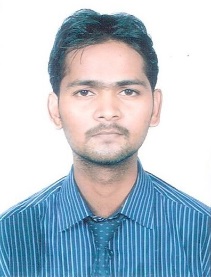 PREM Email: prem-397311@gulfjobseeker.com ObjectiveTo obtain a challenging position in high quality environment through honest and committed smart work, in conjunction with my knowledge and skill blended with a positive attitude which will add value to organizational operation.Professional Summary Excellent typing speed, accuracy, and data interpretation skillsRemarkable organizational, computer, and time management skillsAbility to work with numerical and alphabetical dataProficient in all major accounting software platformSuperior ability to handle multiple accounting taskVery good experience in Installation, configuration and maintenance SoftwareWorking knowledge of running and configuring windows on Desktop & Laptop PCTechnical SkillsOS/Platform: Window 7/8/10Applications/Tool: MS Office, MS Excel, MS ExchangeMicrosoft Dynamic NavisionTallyERPRadiographic SoftwareDatabase: SQL ServerLanguage: ASP, .NET, SQLKey SkillsDocument Clerk, Data Associate, Back Office, Accountant, Data Processing, Document Controller, Computer Operator and Data Entry, IT SupportWork ExperienceComputer Operator cumData Entry Operator.      	October 2018 – Present								KuwaitTo use accounting software to accounts payable, receivable documentation and reportingAssigned in the monitoring of inputs to ensure that all details are accurate and in one placeAssisted in the efficient daily operations of the computer systems divisionGenerated day to day reports on operations and repairs as requiredNumeracy skills credit control, updating spreadsheets and MS Office and ExcelFollowed the correct escalation process and procedure in adherence to the department and company policiesDetail oriented, efficient and organized professional with extensive experience in accounting systemsAlso prepare Refinery report like PT, HT, RT & PMI reportsDocumentation & ReportingTo create Invoice, Credit note, Debit Balance, and etc.To use Radiographic Software to create an Oil/Gas Refinery Report.Also use MS Access Database and SQL Database.DWR Correction task force log updating.Arrangement the DWR (Daily Welding Report) heat no & material specification correction Test Packages wise.Sr. Associate cum Back Office Executive			September 2016-June 2018Vara United Pvt Ltd						Mumbai, IndiaWork as a ICICI BANK CREDIT CARD ProcessReview and check applications and supporting documentsAudit on-line applications for accuracy and completenessLoad information onto prescribed databasesDeveloped and presented financial reports analyzing clients current accounting needs and proposing viable solutionsData Associate						November 2014-July 2016Crossover Technologies						Mumbai, IndiaWorked at company to develop the basic skills and knowledge necessary to pursuing a career in accountingServed accountants and accounting assistants by observing their work, contributing and offering feedback on the processes employedInput data into a variety of computer programs with pace and correctnessPrepared documents for data entryEnsuring accuracy of data entered into the computer programVerified, updated and corrected source documentsEntered data into designated database and formsAsp.Net Programmer						March 2013-May 2014Ambit Technologies (Ambit Infotech)				Mumbai, IndiaGather and document user’s requirements and build up rational and physical specificationsDesigning and Developing Web Pages, along with validationModification of existing software to improve its performancePrepare software designs as per the requirements of the clientsProvided technical support by identifying, investigating and resolving software technical problemsResponsible for Software installation and MaintenanceProjectKNPC CFP_MAA (Clean Fuels Project)Responsibilities:As Document Clerk overall in charge for the report preparation and submission to QC Inspector review and final submission preparation to submit PMC review. Behalf of QC-ITM Department document clerk for monitoring each and every report as per the drawing according to procedure for the project requirements.Mainting the JGC/JGSK In-house Electronic Document Management System (EDMS).KIPIC-New Al-Zour Refinery ProjectEducationBSc-IT pass out from Sikkim Manipal UniversityHSC pass out from St. Lawrence Junior College of Science & Commerce with Maharashtra State BoardSSC pass out from Pal Rajendra English High School with Maharashtra State BoardCertificationCCNA from ACITCCNP from ACITDiploma in Dot Net Technologies (DDNT) from NIIT Technologies LimitedPersonal ProfileName			:  Prem	Date of Birth                     : 09thApril 1991Gender			:  MaleMarital Status		:  UnmarriedLanguage		:  English, HindiNationality		:  IndianI hereby declare that the above-mentioned information is correct up to my knowledge and I bear the responsibility for the correctness of the above-mentioned particulars.Place: Kuwait(PREM)